表格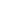 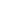 填寫須知及注意事項:表格需連同賣書單及個人行政費用:$ 5一併提交。活動當日每個檔位的人數亦將會限制至1人。必須將所有會售賣的書籍及數量填妥於表格內。每個組別(中一、中二、中三，中四至中六)均有其所屬表格，若同學須售賣不同組別的書本，必須填寫另一份相應的表格。e.g.中三級組別的表格只售賣中三級書本，如要賣中一級書本，需填寫中一級組別的表格。需於截止日期前填妥及簽署下方的協議書並交回。由於賣書單將會被收起，賣書同學請自行保留所賣書單的副本。由於場地所限，是次活動的參與將採取先到先得制。每組只需交一份表格。學生會保留是次活動之一切執行權。每組同一本書只能售賣兩本。- - - - - - - - - - - - - - - - - - - - - - - - - - - - - - - - - - - - - - - - - - - - - - - - - - - - - - - - - - - - - - - - - - - - -協議書	本組參加由學生會主辦的舊書售賣活動，明白當天要負責一切之書本買賣、介紹及可以議價，並願意遵守一切買賣規則。當日負責售賣的同學: _________________   簽署:               _________________   日期：_____________________________學生會用賣書單注意:可售賣的書本包括書單列明的書籍及歷屆試題     舊書的售價將以此單上列明的價錢為準，同學不得於賣書當日再作出任何修改歷屆試題或其他教科書籍(如沒有不用理會):賣書同學姓名:e.g. 4A 陳大文 (1)書本編號                            書名數量01Performance Plus: Task–based Listening Level 2 (with Data File & CD)(4th Ed., 2016) – Diana Esser02New Junior Thematic Anthology 2 (Set B)(2015)  03Mathematics in Action Book 2A (Modular Binding)(3rd Ed., 2016) – K.H. Yeung & C.M. Yeung etc.04Mathematics in Action Book 2B (Modular Binding)(3rd Ed., 2016) – K.H. Yeung & C.M. Yeung etc.05Junior Secondary Exploring Geography Book 2: Food Problems (withE–Book Activation Code)(2012) – Ip Kim Wai & Lam Chi Chung etc.06Junior Secondary Exploring Geography Book 3: The Trouble with Water (with E–Book Activation Code)(2012) – Ip Kim Wai & Lam Chi Chung etc.07Exploring Map Skills for Secondary Schools Book 2A (with CD–Rom)(2001) – Samuel Chan & Mariana Au08Mini School Atlas 袖珍世界地圖集 (6th Ed., 2015)09Interactive Science Book 2A (with Activity Book & E–Book)(2nd Ed.)(with Minor Amendments, 2015) – Tong Shiu Sing & Ip Hing Wah etc. (2011 edition can also be used)10Interactive Science Book 2B (with Lab Skills & Scientific Investigation Handbook, Activity Book & E–Book)(2nd Ed.)(with Minor Amendments, 2015) – Tong Shiu Sing & Ip Hing Wah etc. (2011 edition can also be used)11Interactive Science Workbook 2A (2nd Ed., 2011) – Ip Hing Wah & Lam Wai Lin etc.12Interactive Science Workbook 2B (2nd Ed., 2011) – Ip Hing Wah & Lam Wai Lin etc.13聖經伴我行  第一冊 (2007年版)14聖經伴我行習作  第一冊 (2007年版)15聖經 (和合本修定版)(新舊約全書‧輕便裝)(上帝版 ISBN: 9789622932029)		16啟思中國語文  中二上 (2014年第四版) – 布裕民、李孝聰等17啟思中國語文  中二下 (2014年第四版) – 布裕民、李孝聰等18新理念中國歷史  第二冊 (2012年第三版) – 杜振醉、胡志偉等19說好普通話: 核心單元  中二 (2013年第三版) – 初中普通話編寫委員會20Junior Technology & Living A (2012) – Esther Chan & Liu Suk–Ching etc.21Integrated Music For Secondary Schools Book 2 (2nd Ed., 2013)22Creative Design and Technology Book 1 – C.L. Lam & K.W. Chan試題編號                            試題名稱數量